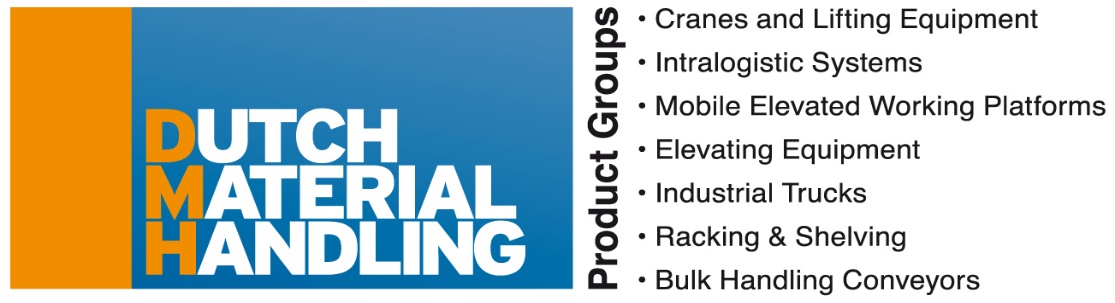 Aanvraagformulier lidmaatschap Dutch Material Handling (DMH)Retourneren aan:Secretariaat Dutch Material HandlingT.a.v. mevrouw Y. Groen Postbus 190, 2700 AD Zoetermeer E-mail: dmh@fme.nl  Vanaf 25 mei 2018 is de AVG van kracht. Onze privacyverklaring is te vinden op onze website.Algemene BedrijfsgegevensAlgemene BedrijfsgegevensNaam bedrijfAdresPostcode & PlaatsTelefoonnummerE-mail adresWebsiteKamer van KoophandelnummerVoor 2018 bedraagt het lidmaatschap van DMH: € 1.200,00Voor 2018 bedraagt het lidmaatschap van DMH: € 1.200,00En neemt deel aan de  FEM Product Group(s.v.p. aanvinken wat van toepassing is)  Cranes and Lifting Equipment € 3.000,00  Intralogistic Systems € 3.000,00  Mobile Elevated Working Platforms € 3.000,00  Elevating Equipment € 3.000,00  Industrial Trucks € 3.000,00  Racking & Shelving € 3.000,00  Bulk Handling Conveyors € 3.000,00Alle bedragen zijn exclusief 21% btwAlle bedragen zijn exclusief 21% btwContactpersoon voor DMHContactpersoon voor DMHNaamPersoonlijk e-mail adresTelefoonnummerGewenste datum ingang lidmaatschapIngevuld doorIngevuld doorNaamDatumPlaatsHandtekening 